The tourist expansion zones proposed for classificationin the wilaya of MilaTo classify the tourism expansion zones in the wilaya of Mila, a delimitation study for classification and declaration of eight tourism expansion zones was carried out.. The survey of the reserves of the national tourism agency is underway to classify these areas which are: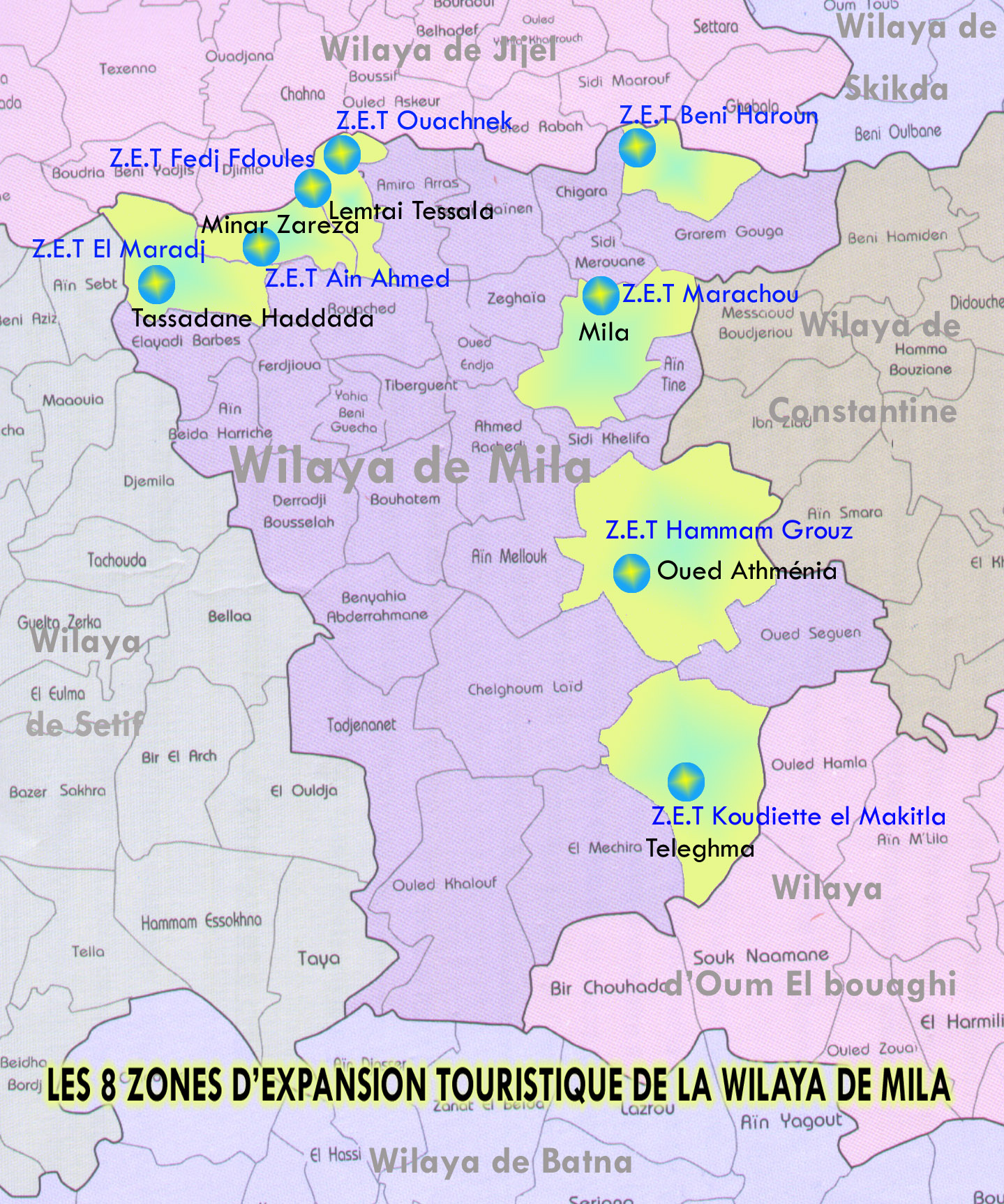 1-ZET Marechou commune of Mila :Located south of the capital of wilaya Virgin land apart from the youth campArea : 20 ha Potentialities: Height, freshness, water and greeneryType of tourism to develop: mountain, sport leisure.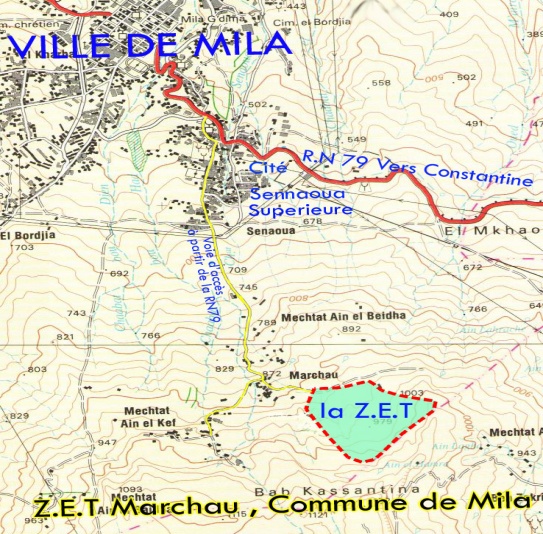 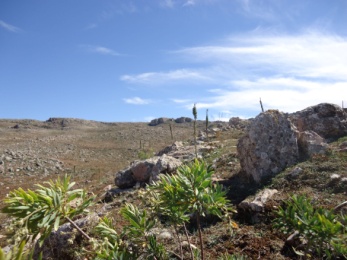 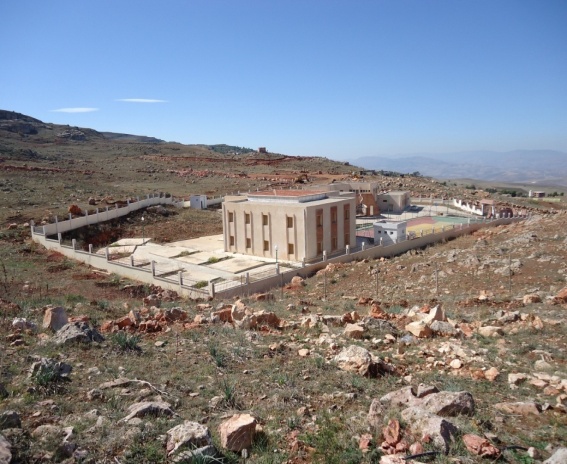 2-ZET koudiette el Mekitla commune of Teleghma :Located at Place: Mechtat Smara commune of TeleghmaEquipment available: thermal hammamsArea :43 ha Potentialities: availability of thermal waterType of tourism to be developed: Thermal tourism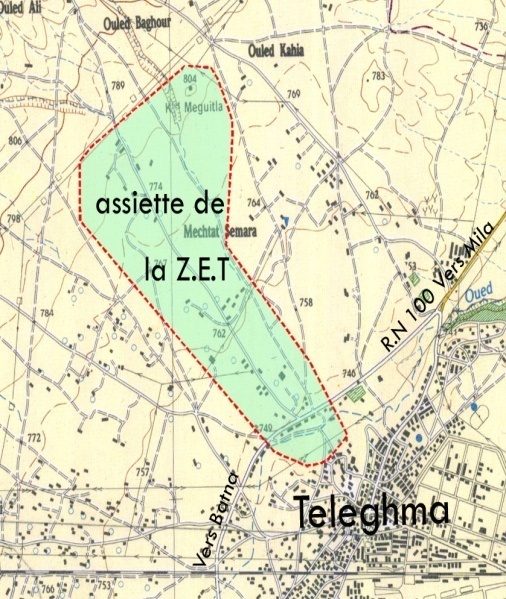 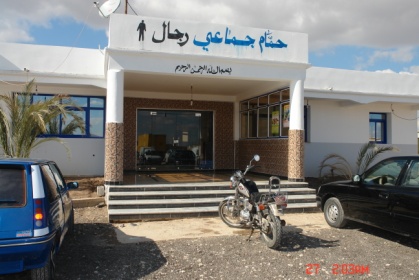 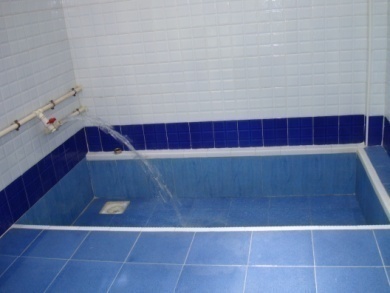 3-ZET hammam Grouz commune of Oued el Athmania:Located west of the administrative center of Oued Athmania on the RN 05leading to Chelghoum LaidVirgin landArea: 252 haPotentialities :Forest, grouz dam (water and landscapes).Type of tourism to develop: relaxation, leisure.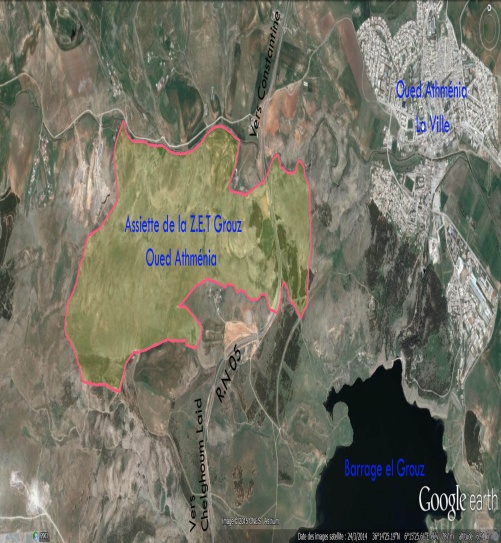 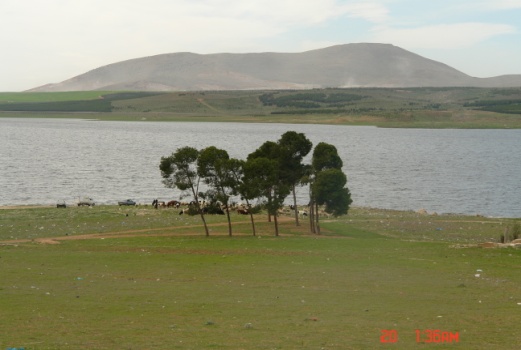 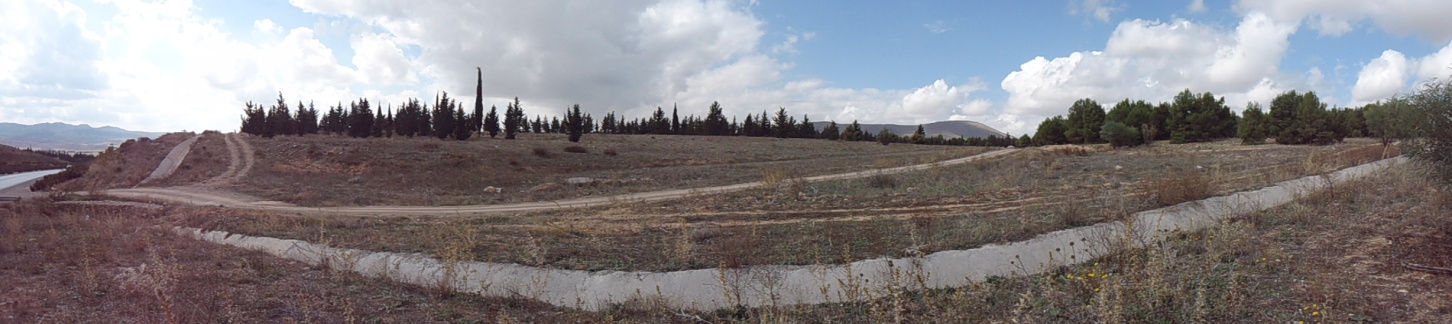 4-ZET Ouchenak commune de Tessala Lamtai :Situé à l’est de la commune de Tassala le mont Ouchenak  point culminant 1360m Superficie: 240 ha Terrain viergePotentialités : Vues panoramiques dominantes, Climat de montagne, hiver neigeux, eaux de source, forêts.Type de tourisme a développer: sport , montagne.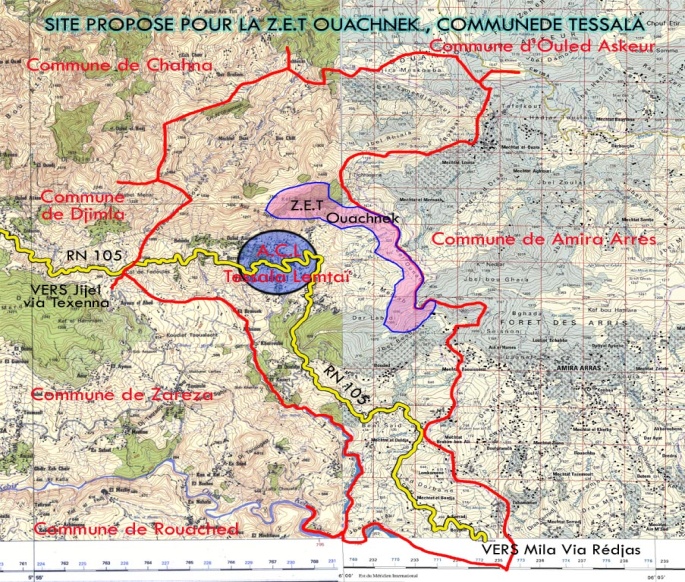 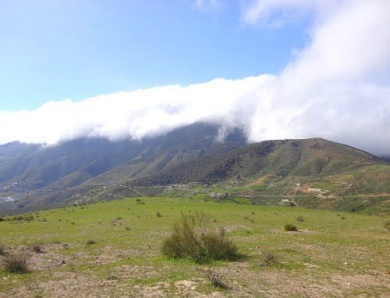 5-ZET Fedj Fedoules commune de Tessala LamtaiSitué à l’ouest de la commune de Tassala Lamtai le mont de fedj fedoules à 1200mTerrain vierge : accès à  la RN105Superficie: 120 ha Potentialités : Vues panoramiques dominantes, Climat de montagne, hiver neigeux, eaux de source.Type de tourisme a développer: rural, montagnard, repos parcours de randonnée pédestre et équestre.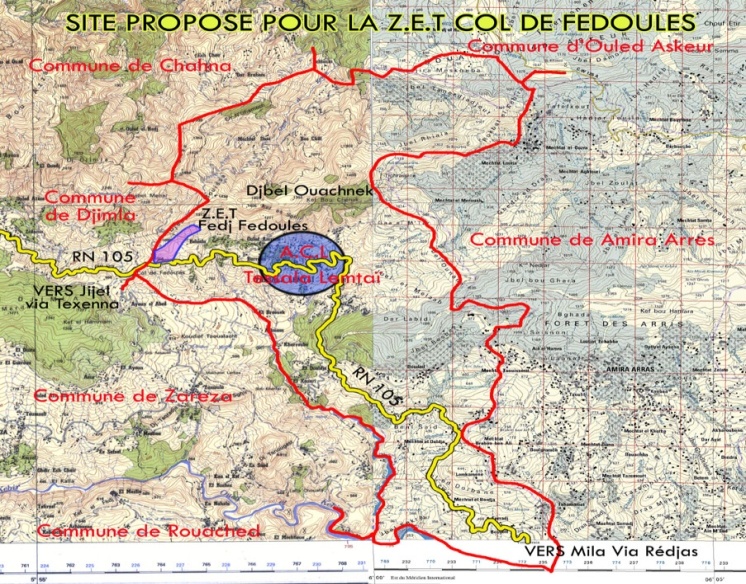 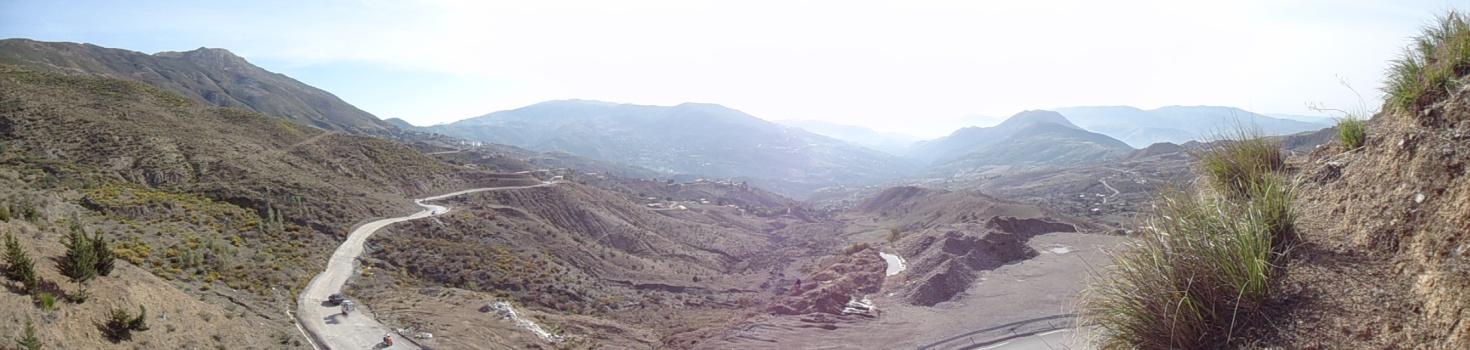 6-ZET Ain Ahmed commune de Minar Zareza :Situé au  nord de la commune de Zareza au piémont de djebel Bouafroune à plus de 1200 m  Superficie: 47 ha Potentialités  : forêt Bouafroune , Climat de montagne, hiver neigeuxType de tourisme a développer: rural, montagnard.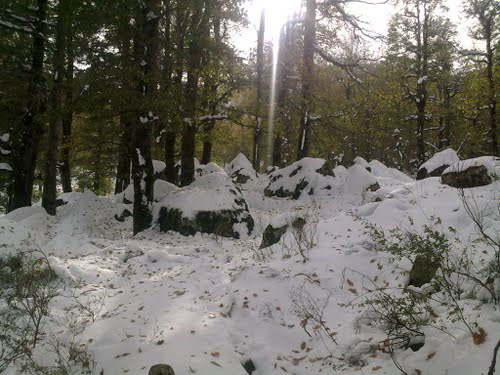 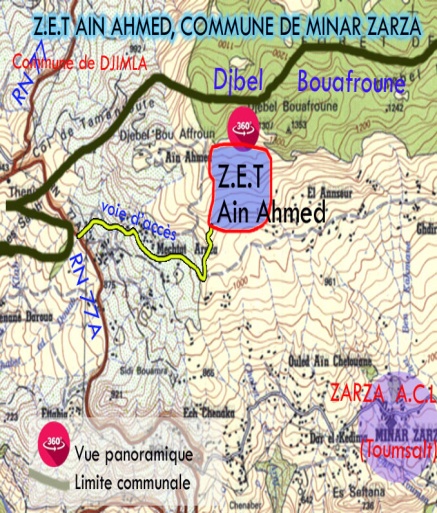 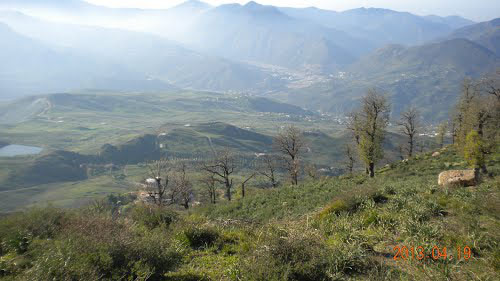 7-Z.E.T  El Merdj commune Tassadane Haddada :Situé au lieu dit Merdj Abdallah au nord de la commune de Tassadane au piémont de djebel Tamezguida à 750 m de la RN 77.Superficie: 58 ha Potentialités : à  proximité de la forêt deraa Tizi , Climat de montagne, hiver neigeuxType de tourisme a développer: rural, montagnard, Repos et quiétude.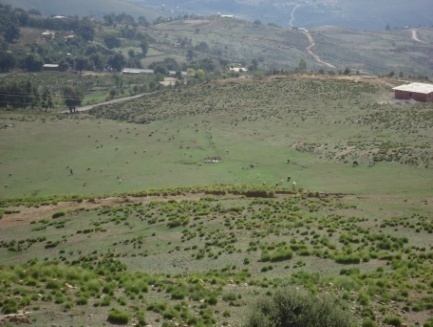 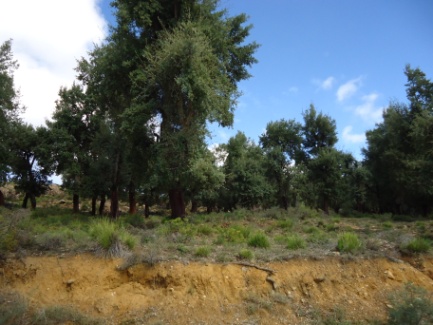 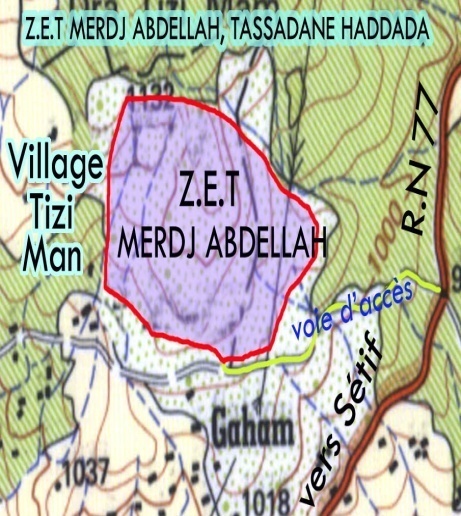 8-Z.E.T Beni Haroun  commune de Hamala :Situé  à l’ouest de la commune de Hamala au piémont de djebel M’sid AichaTerrain vierge : accès par la RN 27Superficie: 233 haPotentialités: à proximité du barrrage de Beni Haroun et à 10 km de la vieille ville de Mila Type de tourisme a développer: sport nautique, écotourisme, rondonée.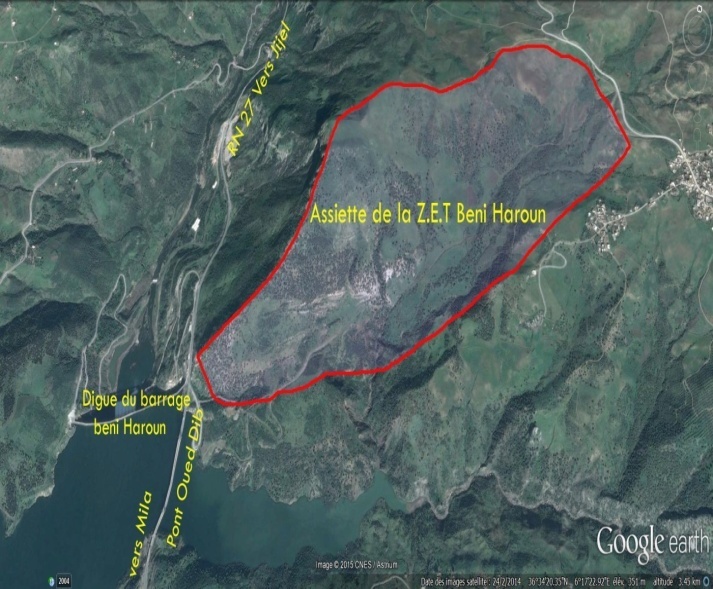 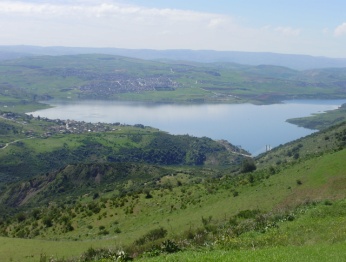 